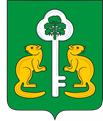 29.11.2022 №18РОССИЙСКАЯ ФЕДЕРАЦИЯИРКУТСКАЯ ОБЛАСТЬЧУНСКИЙ РАЙОНЛЕСОГОРСКОЕ МУНИЦИПАЛЬНОЕ ОБРАЗОВАНИЕДУМАРЕШЕНИЕО НОРМАТИВАХ ФОРМИРОВАНИЯ РАСХОДОВ НА ОПЛАТУ ТРУДА ДОЛЖНОСТНЫХ ЛИЦ, ЗАМЕЩАЮЩИХ МУНИЦИПАЛЬНЫЕ ДОЛЖНОСТИ МУНИЦИПАЛЬНОЙ СЛУЖБЫ В АДМИНИСТРАЦИИ ЛЕСОГОРСКОГО МУНИЦИПАЛЬНОГО ОБРАЗОВАНИЯРуководствуясь Федеральным законом от 06.10.2003 года №131- ФЗ «Об общих принципах организации местного самоуправления в Российской федерации», Федеральным законом от 02.03.2007 года №25-ФЗ «О муниципальной службе в Российской Федерации», Законом Иркутской области от 15.10.2007 года №88-оз «Об отдельных вопросах муниципальной службы в Иркутской области»,Постановлением Правительства Иркутской области «Об установлении нормативов формирования расходов на оплату труда депутатов, выборных должностных лиц местного самоуправления, осуществляющих свои полномочия на постоянной основе, муниципальных служащих и содержание органов местного самоуправления муниципальных образований Иркутской области» от 27.ноября 2014 года№599-пп (в редакции от 28.10.2022 года №833-пп), статьями 21, 59 Устава Лесогорского муниципального образования, Дума Лесогорского муниципального образования пятого созываРЕШИЛА:1.Утвердить норматив формирования расходов на оплату труда:Норматив формирования расходов на оплату труда муниципальных служащих администрации Лесогорского муниципального образования определяется из расчета 58,5 должностных окладов муниципальных служащих, в соответствии с замещаемыми ими должностями муниципальной службы (далее - должностные оклады муниципальных служащих) в год:-должностных окладов в размере 12 (двенадцати);- ежемесячной надбавки к должностному окладу за классный чин- в размере 7 (семи) должностных окладов;-ежемесячной надбавки за выслугу лет на муниципальной службе- в размере 3 (трех) должностных окладов;-ежемесячной надбавки к должностному окладу за особые условия труда муниципальной службы- в размере 14 (четырнадцати) должностных окладов;-премии за выполнение особо важных и сложных заданий- в размере 4 (четырех) должностных окладов;- ежемесячного денежного поощрения – в размере 13 (тринадцати) должностных окладов;-единовременной выплаты при предоставлении ежегодного оплачиваемого отпуска и материальной помощи – в размере 5,5 (пяти с половиной) должностных окладов.2. Фонд оплаты труда должностных лиц, замещающих должности муниципальной службы в администрации Лесогорского муниципального образования, формировать с учетом районного коэффициента и процентной надбавки к заработной плате за работу в южных районах Иркутской области в соответствии с действующим федеральным и областным законодательством.3.Отделу по экономической политике, финансам, бухгалтерскому учету и отчетности администрации Лесогорского муниципального образования (Панова О.В.) предусмотреть при формировании расходов местного бюджета, средства на оплату труда должностных лиц, замещающих муниципальные должности муниципальной службы.4. Настоящее решение подлежит размещению на официальном сайте администрации Лесогорского муниципального образования в сети «Интернет» и опубликованию в газете «Лесогорский вестник».5.С введением в действие настоящего решения Думы, признать утратившим силу решение Думы Лесогорского муниципального образования «О нормативах формирования расходов на оплату труда должностных лиц, замещающих муниципальные должности муниципальной службы администрации Лесогорского муниципального образования» от 30.06.2020 года №156.6. Настоящее решение вступает в силу со дня его официального опубликования и распространяется на правоотношения, возникшие с 01.07.2022 года.7.Контроль за исполнением настоящего решения возложить на главу Лесогорского муниципального образования.Глава Лесогорского муниципального образованияП.А.КаширцевПредседатель Думы Лесогорского муниципального образованияПопова М.А.